Специальность 08.02.11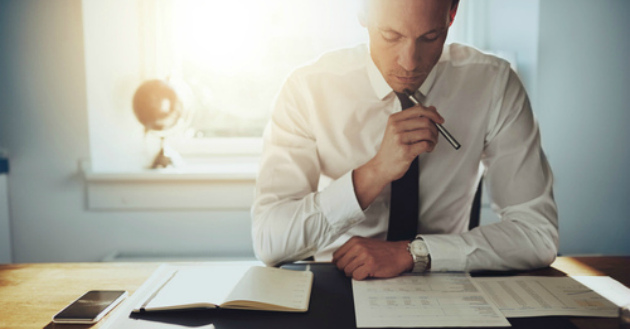 «Управление, эксплуатация и обслуживание многоквартирного дома»Очная форма обучения   Срок обучения: 3 года 10 мес. (на базе 9 классов)       Квалификация: техникРабочая профессия: Электромонтер по ремонту и обслуживанию электрооборудования, газоэлектросварщикПройдя обучение по специальности "Управление, эксплуатация и обслуживание многоквартирного дома" вы сможете обеспечивать стабильную и бесперебойную работу жилых комплексов. Программа обучения направлена на теоретическое и практическое изучение основ, обеспечивающих сохранность общего имущества многоквартирных домов в течение нормативного срока его службы, комфортные и безопасные условия проживания граждан, а также решение вопросов пользования имуществом и предоставления коммунальных услуг.    Важно!!! В рамках обучения по специальности "Управление, эксплуатация и обслуживание многоквартирного дома" студенты так же получают профессии "Электромонтер по ремонту и обслуживанию электрооборудования" и «Газоэлектросварщик».Производственная практика организуется: в управляющих компаниях, ТСЖ, ресурсо снабжающих организациях.Профилирующие дисциплины:Нормативное и документационное регулирование деятельности по управлению многоквартирным домом.Эксплуатация, обслуживание и ремонт общего имущества многоквартирного дома.Городской кадастр.Организация работ по обеспечению санитарного содержания и благоустройству общего имущества многоквартирного дома.Организация работ по обеспечению безопасности жизнедеятельности многоквартирного дома.Правовое обеспечение профессиональной деятельности.Информационные технологии в профессиональной деятельности.Основы экономики, менеджмента и маркетинга.Основы электротехники и электронной техники, газоэлектросварки.Наши преимущества:Выдается диплом государственного образца с присвоением квалификации - Техник Основа обучения: бюджет.  Бесплатное общежитие и горячее питание. Отсрочка от армии. Зачисление без вступительных испытаний. Контакты приемной комиссии: 8 920 975 19 51, 84913534182  - получи ответы на все вопросы. Обучение проходит по адресу: 391050, Рязанская область, г. Спасск-Рязанский, ул. Советская, д.96    ОГБПОУ «Спасский политехникум»Пройди обучение по специализации «Управление, эксплуатация и обслуживание многоквартирного дома» в ОГБПОУ «Спасский политехникум», и ты получишь качественное образование, содействие в трудоустройстве, профессию и соответствующую квалификацию уже в 18 лет. Твои знания и талант будут широко востребованы в управляющих кампаниях.  Благополучие каждой семьи, тепло каждого дома во многом зависят от устойчивости и надежности сферы ЖХК!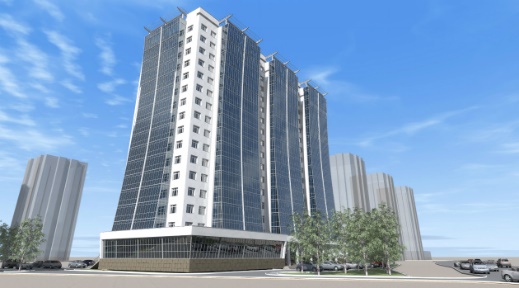 